3 priedas. Baigiamojo darbo antraštinio lapo pavyzdys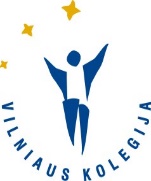 VILNIAUS KOLEGIJA (Times New Roman šriftas, 14 dydis, paryškintas, lygiuoti centre, didžiosios raidės) PEDAGOGIKOS FAKULTETAS (Times New Roman šriftas, 14 dydis, paryškintas, lygiuoti centre, didžiosios raidės) ................................. KATEDRA (Times New Roman šriftas, 12 dydis, paryškintas, lygiuoti centre, didžiosios raidės) VAIKYSTĖS PEDAGOGIKA (6531MX006)  Studijų programa, kodas (Times New Roman šriftas, 12 dydis, lygiuoti centre, didžiosios raidės) TEMOS PAVADINIMASTemos pavadinimas (Times New Roman šriftas, 18 dydis, paryškintas, lygiuoti centre, didžiosios raidės) BAIGIAMASIS DARBAS  (Times New Roman šriftas, 14 dydis, paryškintas, lygiuoti centre, didžiosios raidės) Diplomantas (-ė)   	                                                                                  (parašas) 	(vardas, pavardė) Baigiamojo darbo vadovas (-ė) 	 	 	   (parašas) 	(vardas, pavardė) Konsultantas (nurodoma, jei toks yra)........                (parašas) 	 			 (vardas, pavardė)(Times New Roman šriftas, 11 dydis, paryškintas) Vilnius, 20......